Class: 8    Subject: Mathematics     Ch- Squares and Square Roots   SSICS, Mohali      Date:___________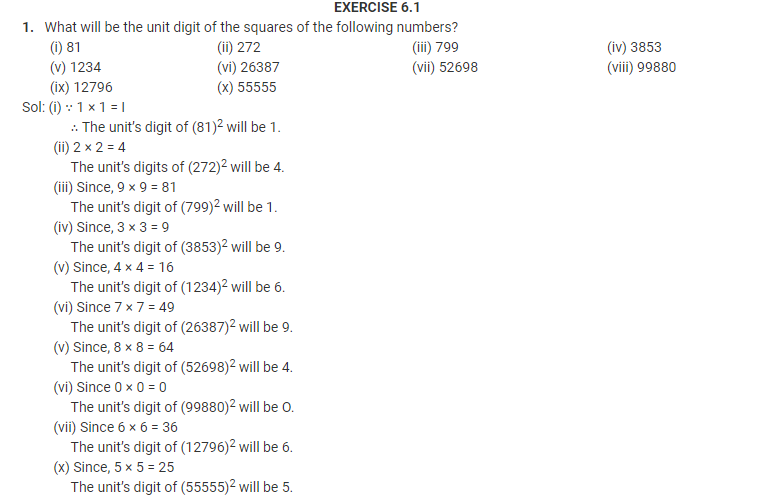 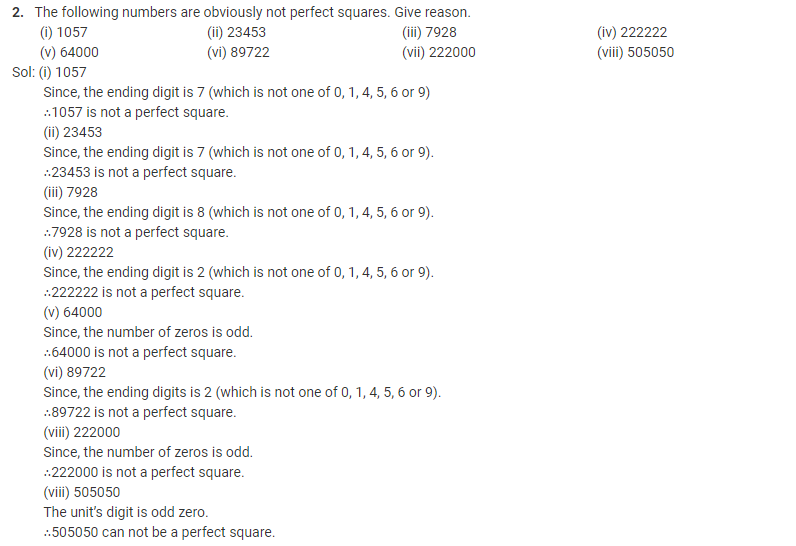 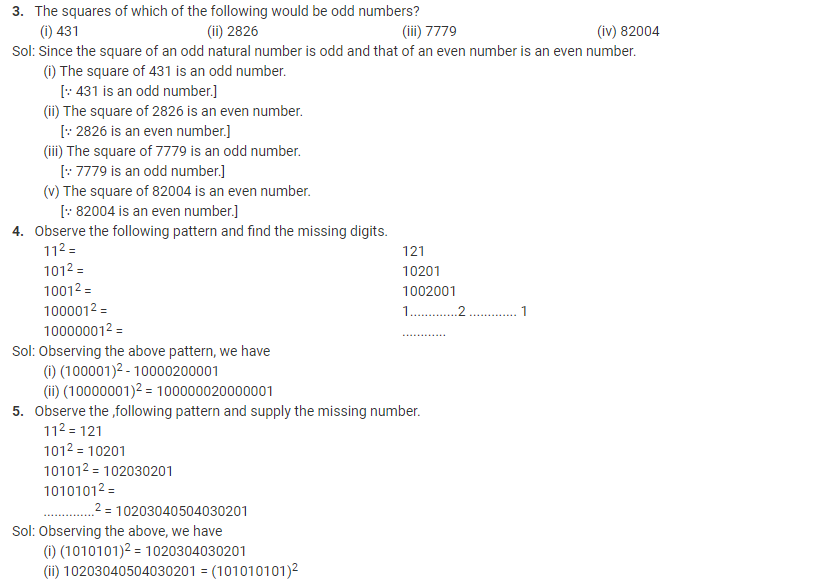 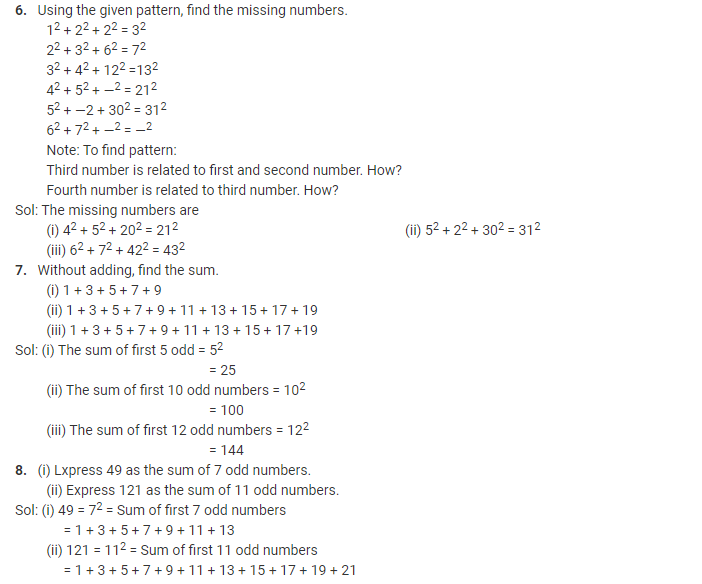 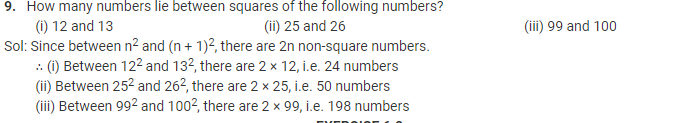 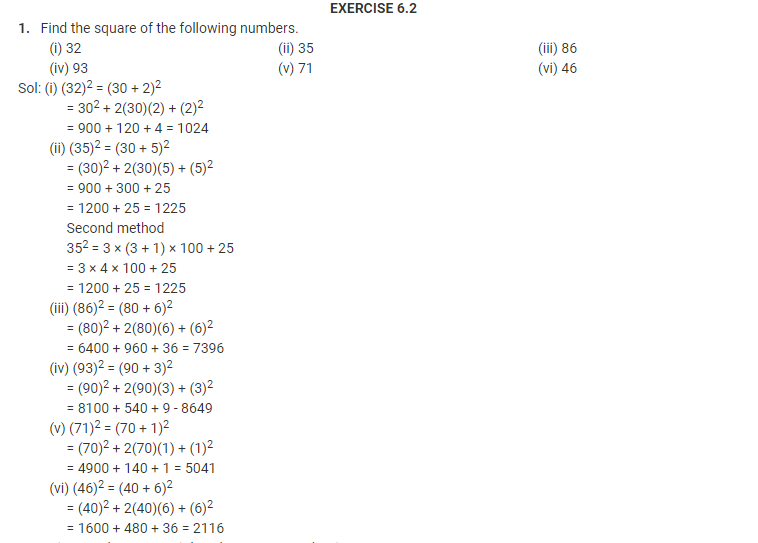 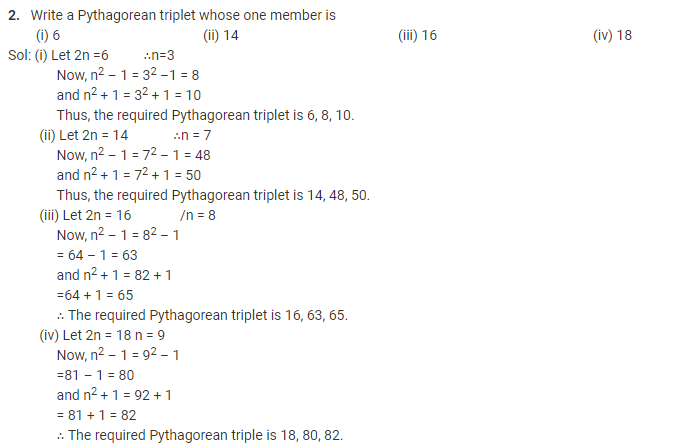 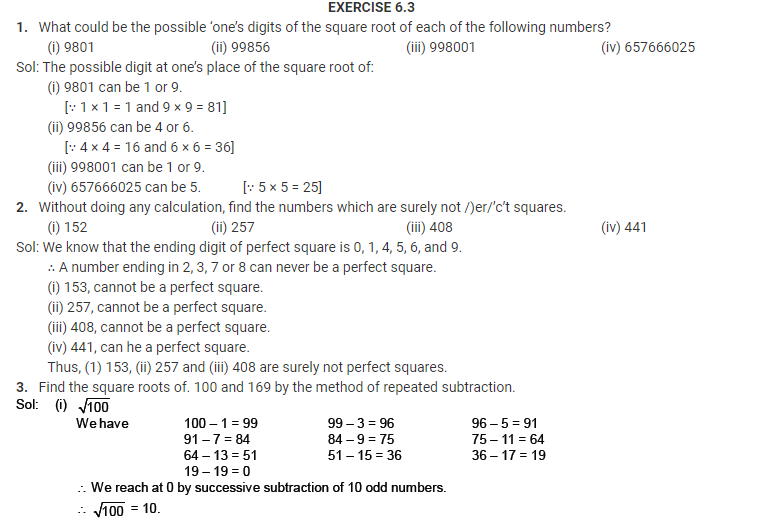 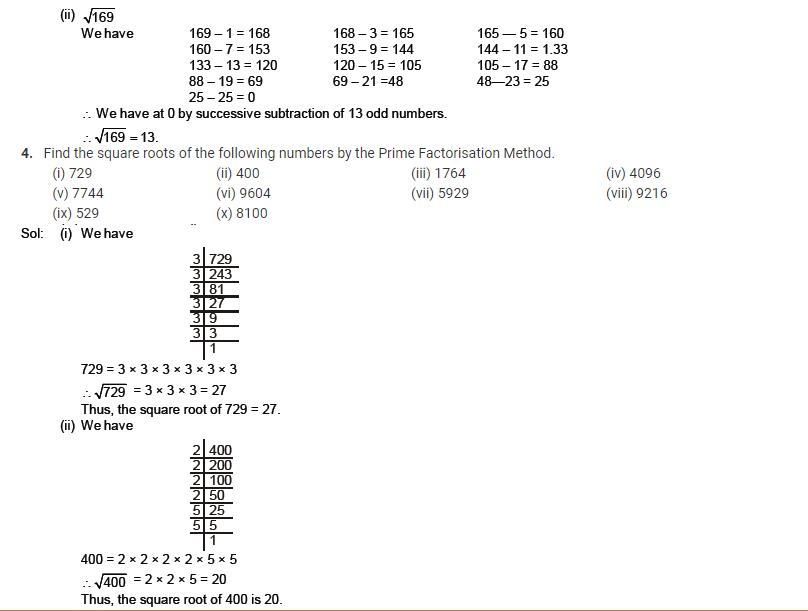 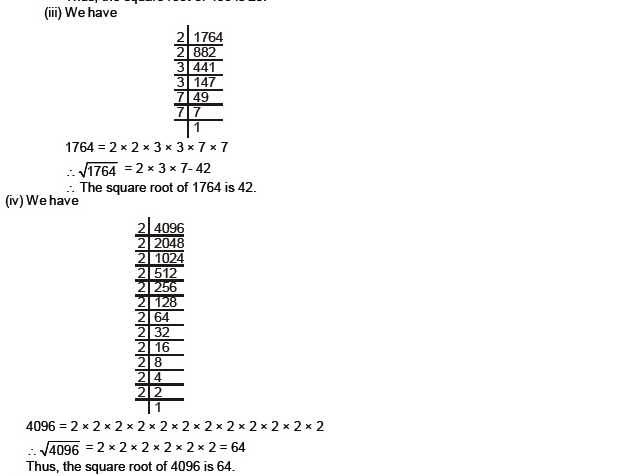 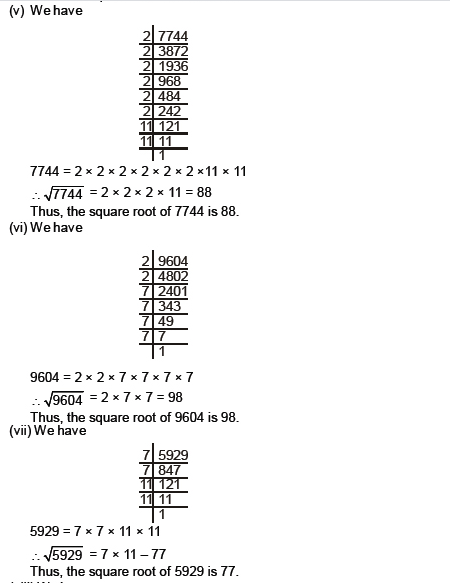 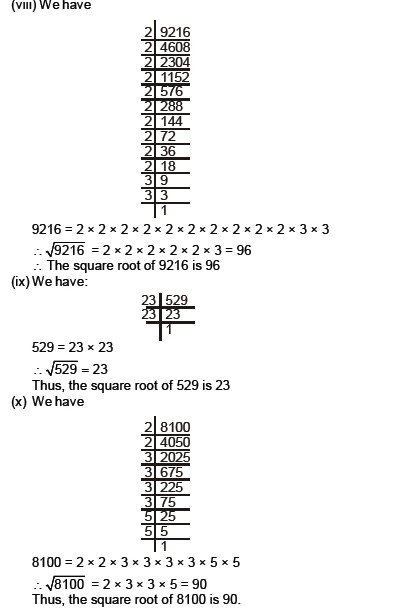 